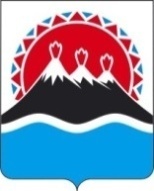             г. Петропавловск-КамчатскийПРАВИТЕЛЬСТВО ПОСТАНОВЛЯЕТ:1. Внести в государственную программу Камчатского края «Охрана окружающей среды, воспроизводство и использование природных ресурсов в Камчатском крае», утвержденную постановлением Правительства Камчатского края от 03.11.2017 № 460-П, изменения согласно приложению к настоящему постановлению.2. Настоящее постановление вступает в силу через 10 дней после дня его официального опубликования.Губернатор Камчатского края			    	                   В.И. ИлюхинСОГЛАСОВАНО:Исп. Анна Владимировна Сушенцовател.: 42-03-97Министерство природных ресурсов и экологии Камчатского краяПриложение к постановлению Правительства Камчатского краяот _______   № _______________Измененияв государственную программу Камчатского края«Охрана окружающей среды, воспроизводство и использование природных ресурсов в Камчатском крае», утвержденную постановлением Правительства Камчатского края от 03.11.2017 № 460-П (далее – Программа)1. Раздел «Объемы бюджетных ассигнований Программы» паспорта Программы изложить в следующей редакции:2. Раздел «Объемы бюджетных ассигнований Подпрограммы 3» паспорта подпрограммы 3 «Использование и охрана водных объектов в Камчатском крае» изложить в следующей редакции:	3. Приложение 3 к Программе изложить в следующей редакции:ПОЯСНИТЕЛЬНАЯ ЗАПИСКАк проекту постановления Правительства Камчатского края «О внесении изменений в государственную программу Камчатского края «Охрана окружающей среды, воспроизводство и использование природных ресурсов в Камчатском крае», утвержденную постановлением Правительства Камчатского края от 03.11.2017 № 460-П»Проект постановления Правительства Камчатского края «О внесении изменений в государственную программу Камчатского края «Охрана окружающей среды, воспроизводство и использование природных ресурсов в Камчатском крае», утвержденную постановлением Правительства Камчатского края от 03.11.2017 № 460-П» (далее - Программа), подготовлен в целях приведения бюджетных ассигнований Программы в соответствие с Законом Камчатского края «О краевом бюджете на 2019 год и на плановый период 2020 и 2021 годов» (с изменениями от 26.02.2019 № 306).Настоящий проект постановления Правительства Камчатского края 05 марта 2019 года размещен на официальном сайте исполнительных органов государственной власти Камчатского края в сети Интернет для проведения в срок по 15 марта 2019 года независимой антикоррупционной экспертизы. П О С Т А Н О В Л Е Н И ЕПРАВИТЕЛЬСТВАКАМЧАТСКОГО КРАЯ№О внесении изменений в государственную программу Камчатского края «Охрана окружающей среды, воспроизводство и использование природных ресурсов в Камчатском крае», утвержденную постановлением Правительства Камчатского края от 03.11.2017 № 460-П Министр финансов Камчатского края      С.Л. ТечкоМинистр экономического развития и торговли Камчатского краяД.А. КоростелевМинистр природных ресурсов и экологии Камчатского краяВ.И. ПрийдунНачальник Главного правового управления Губернатора и Правительства Камчатского краяС.Н. Гудин«Объемы бюджетных ассигнований Программыобщий объем финансирования Программы составляет 723 048,23270 тыс. руб., в том числе за счет средств:федерального бюджета (по согласованию) – 31 066,20000 тыс. руб., из них по годам:2018 год – 7 284,10000 тыс. руб.;2019 год – 5 374,40000 тыс. руб.;2020 год – 5 375,90000 тыс. руб.;2021 год – 5 760,00000 тыс. руб.;2022 год – 7 271,80000 тыс. руб.;краевого бюджета – 691 982,03270 тыс. руб., из них по годам:2018 год – 172 770,44361 тыс. руб.;2019 год – 151 925,45909 тыс. руб.;2020 год – 106 099,75000 тыс. руб.;2021 год – 106 123,55000 тыс. руб.;2022 год – 155 062,83000 тыс. руб.».«Объемы бюджетных ассигнований Подпрограммы 3общий объем финансирования Подпрограммы 3 составляет 131 965,69667 тыс. руб., в том числе за счет средств:федерального бюджета (по согласованию) – 31 066,20000 тыс. руб., из них по годам:2018 год – 7 284,10000 тыс. руб.;2019 год – 5 374,40000 тыс. руб.;2020 год – 5 375,90000 тыс. руб.;2021 год – 5 760,00000 тыс. руб.;2022 год – 7 271,80000 тыс. руб.;краевого бюджета – 100 899,49667 тыс. руб., из них по годам:2018 год – 16 223,11907 тыс. руб.;2019 год – 38 361,27760 тыс. руб.;2020 год – 10 507,55000 тыс. руб.;2021 год – 10 507,55000 тыс. руб.;2022 год – 25 300,00000 тыс. руб.».